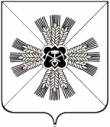 КЕМЕРОВСКАЯ ОБЛАСТЬПРОМЫШЛЕННОВСКИЙ МУНИЦИПАЛЬНЫЙ РАЙОНадминистрацияПромышленновского муниципального районаПОСТАНОВЛЕНИЕот 09.09. 2014г 2402-П Об утверждении положения «О межведомственной комиссии по признанию помещения жилым помещением, жилого помещения непригодным для проживания и многоквартирного дома аварийным и подлежащим сносу или реконструкции на территории Промышленновского района».На основании ст. 15 Жилищного кодекса Российской Федерации, Федерального закона от 06.10.2003 № 131-ФЗ "Об общих принципах организации местного самоуправления в Российской Федерации", в целях реализации Постановления Правительства Российской Федерации от 28.01.2006 47 "Об утверждении положения о признании помещения жилым помещением, жилого помещения не пригодным для проживания и многоквартирного дома аварийным и подлежащим сносу или реконструкции", в связи с кадровыми изменениями в структурных подразделениях администрации Промышленновского муниципального района, руководствуясь Уставом Промышленновского муниципального района, постановляет:1. Утвердить состав межведомственной комиссии по признанию помещения жилым помещением, жилого помещения непригодными для проживания и многоквартирного дома аварийным и подлежащим сносу или реконструкции на территории Промышленновского района согласно приложению 1 к настоящему постановлению.2. Утвердить Положение о межведомственной комиссии по признанию помещения жилым помещением, жилого помещения непригодными для проживания и многоквартирного дома аварийным и подлежащим сносу или реконструкции на территории Промышленновского района согласно приложению 2 к настоящему постановлению.3. Признать утратившим силу Постановление администрации Промышленновского муниципального района от 11.10.2007 53 « Об утверждении межведомственной комиссии».4. Организационному отделу (Тороповой Н.В.) обнародовать настоящее постановление на сайте администрации Промышленновского муниципального района в сети Интернет.5. Контроль за исполнением настоящего постановления возложить на заместителя Главы района по организационно-территориальным вопросам Л.И. Белоус.6. Постановление вступает в силу со дня подписания.Глава района А.И. ШмидтПриложение 1 к постановлению администрации Промышленновского муниципального района от 09.09.2014г 2402-П СОСТАВмежведомственной комиссии по признанию помещения жилым помещением, жилого помещения непригодным для проживания и многоквартирного дома аварийным и подлежащим сносу или реконструкции на территории Промышленновского районаПредседатель комиссии – Петров Петр Алексеевич, первый заместитель Главы района.Заместитель председателя комиссии – Мясоедова Татьяна Васильевна, заместитель Главы района по социальным вопросам.Секретарь комиссии – Иглина Ольга Николаевна, председатель комитета по архитектуре и градостроительству администрации Промышленновского муниципального района.Члены комиссии:Хрипливец Нина Евгеньевна, председатель комитета по управлению муниципальным имуществом администрации Промышленновского муниципального района;Крылова Юлия Анатольевна, заместитель председателя комитета по архитектуре и градостроительству администрации Промышленновского муниципального района;Свиридова Татьяна Николаевна, начальник жилищного отдела управления по жизнеобеспечению и строительству администрации Промышленновского муниципального района;Южанина Нина Владимировна, главный специалист управления по жизнеобеспечению и строительству администрации Промышленновского муниципального района;Коробков Сергей Николаевич, начальник ОНД Промышленновского района УНД ГУ МЧС России по КО (по согласованию); Игумнова Вера Анатольевна, руководитель филиала 16 БТИ Промышленновского района (по согласованию);Черданцев Эрик Юрьевич, начальник территориального отдела Управления Роспотребнадзора по Кемеровской области в Промышленновском районе (по согласованию);Голянд Юрий Борисович - инспектор государственной жилищной инспекции Кемеровской области (по согласованию).Глава поселения, в соответствии с территориальным размещением объекта.Представитель обслуживающих организаций, в соответствии с территориальным размещением объекта (по согласованию).Приложение 2к постановлению администрации Промышленновского муниципального района от 09.09.2014г 2402-ППОЛОЖЕНИЕо межведомственной комиссии по признанию помещения жилым помещением, жилого помещения непригодным для проживания и многоквартирного дома аварийным и подлежащим сносу или реконструкции на территории Промышленновского района1. ОБЩИЕ ПОЛОЖЕНИЯ1.1. Межведомственная комиссия по признанию помещения жилым помещением, жилого помещения непригодным для проживания и многоквартирного дома аварийным и подлежащим сносу или реконструкции на территории Промышленновского района (далее - комиссия) создана для оценки жилых помещений муниципального жилищного фонда, соответствия требованиям жилого помещения, признания помещения жилым помещением, пригодным (непригодным) для проживания граждан, а также многоквартирного дома аварийным и подлежащим сносу или реконструкции.1.2. Комиссия работает на постоянной основе и осуществляет свою деятельность в соответствии с настоящим Положением.1.3. Комиссия в своей деятельности руководствуется нормативными правовыми актами Российской Федерации, Кемеровской области и муниципальными правовыми актами.1.4. Основную техническую подготовку к заседанию комиссии и оформление результатов ее работы осуществляет комитет по архитектуре и градостроительству администрации Промышленновского муниципального района (далее - Комитет), который несет ответственность за прием документов, соблюдение сроков, правильность их оформления.2. ОСНОВНЫЕ НАПРАВЛЕНИЯ ДЕЯТЕЛЬНОСТИ КОМИССИИКомиссия на основании заявления собственника помещения или заявления гражданина (нанимателя) либо на основании заключения органов, уполномоченных на проведение государственного надзора и контроля, проводит оценку соответствия помещения установленным требованиям и признает помещение жилым помещением, жилое помещение непригодным для проживания, а также признает многоквартирный дом аварийным и подлежащим сносу или реконструкции.Межведомственная комиссия вправе принимать решение о признании частных жилых помещений, находящихся на территории Промышленновского района, пригодными (непригодными) для проживания граждан и делегировать комиссии полномочия по оценке соответствия этих помещений установленным в настоящем Положении требованиям и по принятию решения о признании этих помещений пригодными (непригодными) для проживания граждан.3. СТРУКТУРА КОМИССИИ3.1. Состав комиссии утверждается постановлением Главы администрации Промышленновского муниципального района.3.2. Председателем комиссии назначается первый заместитель Главы района. 3.3. Заместитель председателя комиссии назначается заместитель Главы района по социальным вопросам.3.4. К работе комиссии в необходимых случаях привлекаются:3.4.1. Квалифицированные эксперты проектно-изыскательских организаций (с правом решающего голоса).3.4.2. Собственник жилого помещения либо уполномоченное лицо (с правом совещательного голоса).3.4.3. Представители обслуживающих организаций.3.4.4. Другие заинтересованные лица: представители органов, уполномоченных на проведение регионального жилищного надзора (муниципального жилищного контроля), государственного контроля и надзора в сферах санитарно-эпидемиологической, пожарной, промышленной, экологической и иной безопасности, защиты прав потребителей и благополучия человека (далее - органы государственного надзора (контроля), на проведение инвентаризации и регистрации объектов недвижимости, находящихся в городских и сельских поселениях, других муниципальных образованиях, в необходимых случаях органов архитектуры, градостроительства и соответствующих организаций.4. ПОЛНОМОЧИЯ КОМИССИИ4.1. Комиссия принимает и рассматривает заявления с прилагаемыми к нему обосновывающими документами в течение 30 дней с даты регистрации.4.2. Комиссией определяется состав привлекаемых экспертов проектно-изыскательских организаций (при необходимости).4.3. Комиссия принимает решение о необходимости проведения обследования помещения.4.4. В случае принятия решения о необходимости проведения обследования комиссия обследует и составляет акт обследования помещения.4.5. Комиссия оценивает пригодность (непригодность) жилых помещений для постоянного проживания.4.6. По результатам работы комиссия принимает одно из следующих решений:4.6.1. О соответствии помещения требованиям, предъявляемым к жилому помещению, и его пригодности для проживания.4.6.2. О необходимости и возможности проведения капитального ремонта, реконструкции или перепланировки (при необходимости с технико-экономическим обоснованием) с целью приведения утраченных в процессе эксплуатации характеристик жилого помещения и после их завершения - о продолжении процедуры оценки.4.6.3. О несоответствии помещения требованиям, предъявляемым к жилому помещению, с указанием оснований, по которым помещение признается непригодным для проживания.4.6.4. О признании многоквартирного дома аварийным и подлежащим сносу.4.6.5. О признании многоквартирного дома аварийным и подлежащим реконструкции.4.7. По результатам работы Комиссия составляет заключение о признании жилого помещения соответствующим (не соответствующим) установленным требованиям и пригодным (непригодным) для проживания или признании многоквартирного дома аварийным и подлежащим сносу либо реконструкции.4.10. В случае проведения капитального ремонта, реконструкции или перепланировки жилого помещения собственник жилого помещения или уполномоченное им лицо уведомляет комиссию о завершении работ. Комиссия в месячный срок после уведомления проводит осмотр жилого помещения, составляет акт и принимает соответствующее решение, которое доводит до заинтересованных лиц.4.11. Направляет в 5-дневный срок заключение комиссии заявителю и собственнику жилого помещения.5. ПОРЯДОК РАБОТЫ КОМИССИИ5.1. Комиссия работает в порядке заседаний, созываемых председателем комиссии по мере поступления заявлений и выездов на обследование жилых помещений.5.2. Созыв комиссии осуществляет секретарь комиссии.5.3. Заседание комиссии является правомочным, если в нем принимает участие простое большинство от утвержденного состава комиссии.5.4. Формирование повестки дня, оформление заключения комиссии по результатам осуществляется секретарем комиссии.5.5. Решение комиссии после коллективного обсуждения принимается путем голосования.5.6. Решение принимается большинством голосов членов комиссии и оформляется в виде заключения. Если число голосов "за" и "против" при принятии решения равно, решающим является голос председателя комиссии. В случае несогласия с принятым решением члены комиссии вправе выразить свое особое мнение в письменной форме и приложить его к заключению.5.7. После окончания работы комиссия составляет в 3-х экземплярах заключение о признании помещения пригодным (непригодным) для постоянного проживания, а в случае обследования помещения комиссия составляет в 3-х экземплярах акт обследования помещения, который подписывают председатель и члены комиссии.6. ПОЛНОМОЧИЯ ПРЕДСЕДАТЕЛЯ КОМИССИИ6.1. Осуществляет общее руководство работой комиссии и обеспечивает выполнение условий настоящего Положения.6.2. Возглавляет работу и ведет ее заседания.6.3. Для принятия решения председатель комиссии может привлекать к работе комиссии экспертов проектно-изыскательских организаций.6.4. В период отсутствия председателя его обязанности исполняет заместитель председателя комиссии.6.5. Осуществляет иные полномочия, предусмотренные нормативными правовыми актами Российской Федерации, Кемеровской области и муниципальными правовыми актами.